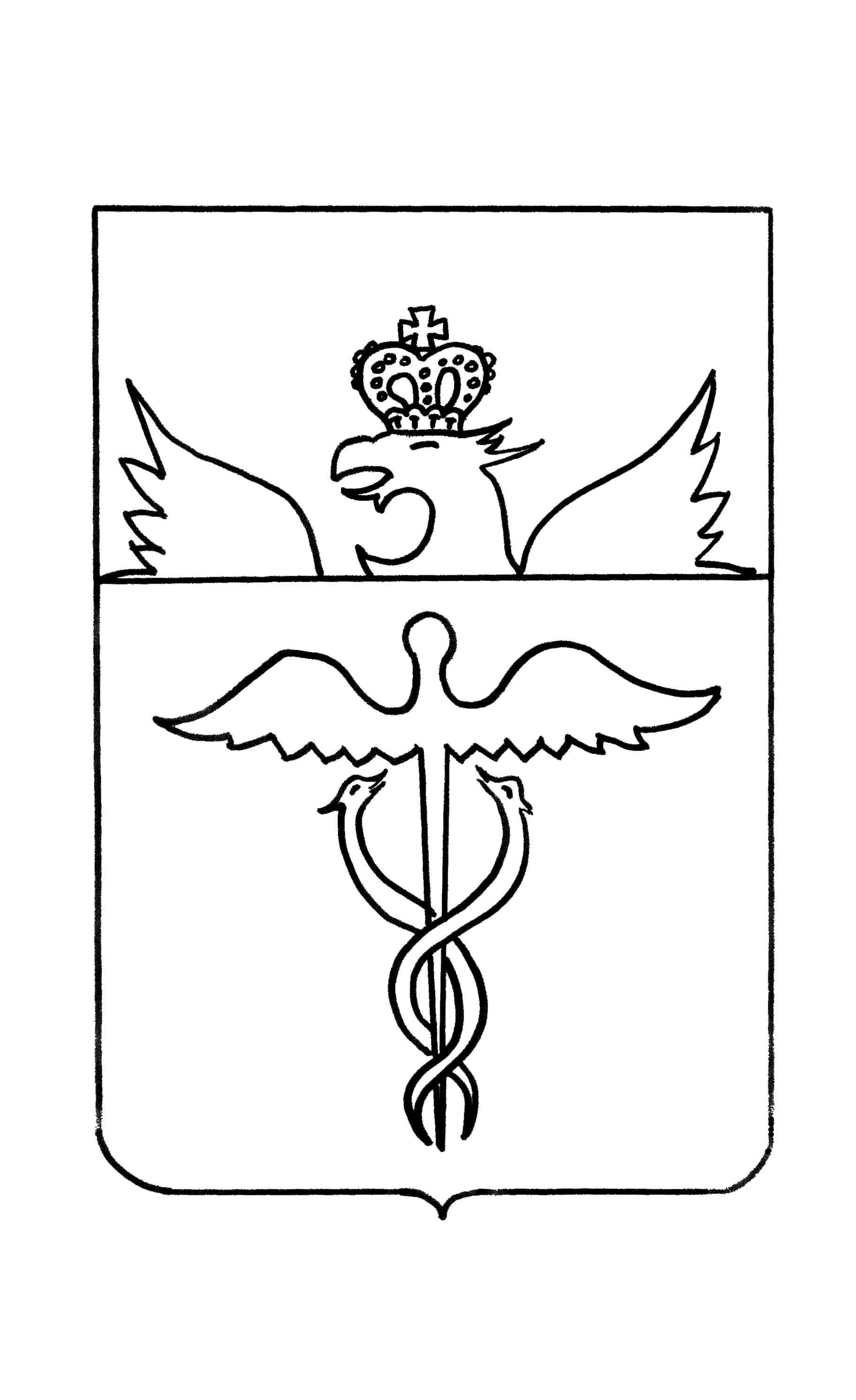 АдминистрацияБутурлиновского городского поселенияБутурлиновского муниципального районаВоронежской областиПостановлениеот  29.08.2023 г.   № 519г. БутурлиновкаО назначении электронного аукционаВ соответствии со статьями 39.11, 39.12, 39.13 Земельного кодекса Российской Федерации от 25.10.2001 № 136-ФЗ, постановлением Правительства Российской Федерации от 27.08.2012 № 860 «Об организации и проведении продажи государственного или муниципального имущества в электронной форме», Уставом Бутурлиновского городского поселения Бутурлиновского муниципального района Воронежской области, администрация Бутурлиновского городского поселенияПОСТАНОВЛЯЕТ:1. Провести 2 октября 2023 года в 10 час. 00 мин. аукцион в электронной форме, открытый по составу участников и открытой формой подачи предложений о цене, по продаже:Лот № 1:- право на заключение договора аренды земельного участка с кадастровым номером 36:05:0100227:164, площадью 5 697 (пять тысяч шестьсот девяносто семь) кв. метров, расположенного: Воронежская область, Бутурлиновский район, г. Бутурлиновка, ул. Дорожная, в 200 метрах на северо-запад от сооружения №85, относящегося к категории земель — земли населенных пунктов, с разрешенным использованием — строительная промышленность;2. Утвердить: 2.1. По Лоту № 1:2.1.1. Начальную цену лота, на основании отчета независимого оценщика № 76-23-С от 20.06.2023 г., в сумме 135 000 (сто тридцать пять тысяч) рублей 00 копеек.2.1.2. Величину задатка в размере 100% от начальной цены лота в сумме 135 000 (сто тридцать пять тысяч) рублей 00 копеек.2.1.3. Величину повышения начальной цены (шаг аукциона) в размере 3% от начальной цены лота в сумме 4 050 (четыре тысячи пятьдесят) рублей 00 копеек.2.2. Дату начала приема заявок на участие в аукционе — 30.08.2023 г.2.3. Дату окончания приема заявок на участие в аукционе — 27.09.2023 г.3. Осуществить размещение извещения о проведении аукциона в порядке, установленном уставом Бутурлиновского городского поселения, для официального опубликования (обнародования) муниципальных правовых актов и на официальном сайте Российской Федерации для размещения информации о проведении торгов —www.torgi.gov.ru.4. Контроль за исполнением настоящего постановления оставляю за собой.Глава администрацииБутурлиновского городского поселения                                       А.В. ГоловковВизирование:заместитель главы администрации Бутурлиновского городского поселения _____________ Е.Н. Бутковзаместитель главы администрации Бутурлиновского городского поселения _____________ Л.А. РачковаПогребняк М.О.